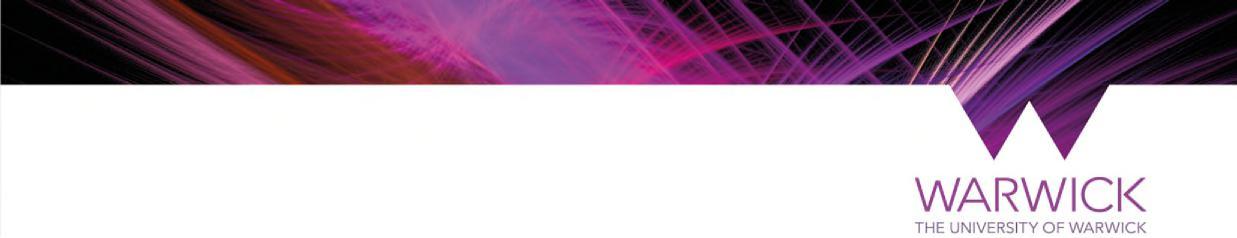 DATA SUBJECT RIGHTS FORMThe following information is requested to help us give a timely and accurate response to your enquiry. Please complete and return this form via email to  infocompliance@warwick.ac.uk or send it to Legal and Compliance Services, University House, University of Warwick, Coventry, CV4 8UW, UK.Please enter your details in block capitals:Legal and Compliance Services  | University House | Kirby Corner | Coventry | CV4 8UW | E:  infocompliance@warwick.ac.uk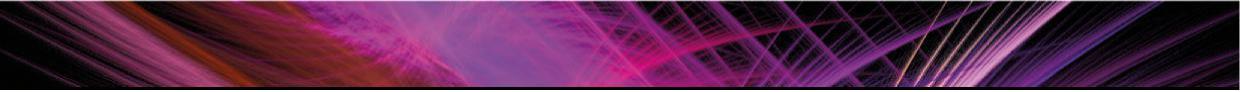 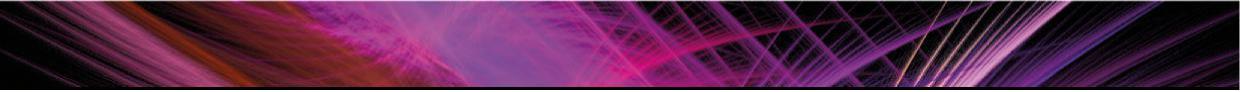 Surname:Title:Forename(s):University Card No:E-mail address:Telephone No:Relationship to the University: Student / Member of Staff / Graduate / Other (please specify):Relationship to the University: Student / Member of Staff / Graduate / Other (please specify):University Department(s):University Department(s):Please ensure you include one form of identification - such as a copy of your passport, driving license or other internationally recognised ID card. The University will not release personal data to you unless fully satisfied as to your identity.Please ensure you include one form of identification - such as a copy of your passport, driving license or other internationally recognised ID card. The University will not release personal data to you unless fully satisfied as to your identity.Please tick which data right(s) you want to exercise:Please tick which data right(s) you want to exercise:Right to be informed	❑	Right of access (Subject access requests)Right to rectification	❑	Right to erasureRight to restrict processing	❑	Right to data portabilityRight to object to the use of your data	❑	Right about automated decision making and profilingRight to be informed	❑	Right of access (Subject access requests)Right to rectification	❑	Right to erasureRight to restrict processing	❑	Right to data portabilityRight to object to the use of your data	❑	Right about automated decision making and profilingPlease specify below which departments may hold your information:Please specify below which departments may hold your information:Warwick Accommodation	❑	Central Student / Staff FileWarwick Sport	❑	Departmental Student / Staff FileWarwick Library	❑	Student AdmissionsWarwick Conferences	❑	Student FinanceCampus Security	❑	Student Discipline and ResolutionHuman Resources	❑	Wellbeing Support ServicesOccupational Health	❑	Exams OfficeLegal and Compliance Services	❑	Unitemps Employment AgencyStudent Complaints & Academic Casework Team	❑	Other, please provide details belowWarwick Accommodation	❑	Central Student / Staff FileWarwick Sport	❑	Departmental Student / Staff FileWarwick Library	❑	Student AdmissionsWarwick Conferences	❑	Student FinanceCampus Security	❑	Student Discipline and ResolutionHuman Resources	❑	Wellbeing Support ServicesOccupational Health	❑	Exams OfficeLegal and Compliance Services	❑	Unitemps Employment AgencyStudent Complaints & Academic Casework Team	❑	Other, please provide details belowPlease specify how you would like to receive the University’s response to your request:☐	Via Email to address listed above	☐	By collection in person at University HousePlease be aware that separate arrangements will need to be arranged should you wish to collect the University’s response to your data subject rights request in person, as it will be by appointment only.Please provide below a clear description of the right you wish to exercise and include any relevant information that will help us to facilitate your request. To note that should you not provide sufficient details to either identify or locate the personal data that you require then the University will contact you for further information/to seek clarification. For any additional guidance on how to make a request or to find out more about your personal data rights, please see details provided on the University’s website here. Consent: If relevant, I explicitly consent to the sharing of health data, held by Occupational Health and/or Wellbeing Support Services with Legal and Compliance Services in order to process this request. ☐Declaration: I confirm that I am the data subject submitting a request under the provisions of the UK General Data Protection Regulation and the Data Protection Act 2018. I understand and consent to the University of Warwick processing my personal data in order to facilitate my request as outlined above.Signed:	Date:If you are unable to provide a physical signature, then please tick the box below. By ticking the box, you are providing your consent to the University of Warwick to store and process the information you provide within this form, including all personal information, for the purposes set out above ☐